189/2024 (V.29.) határozat melléklete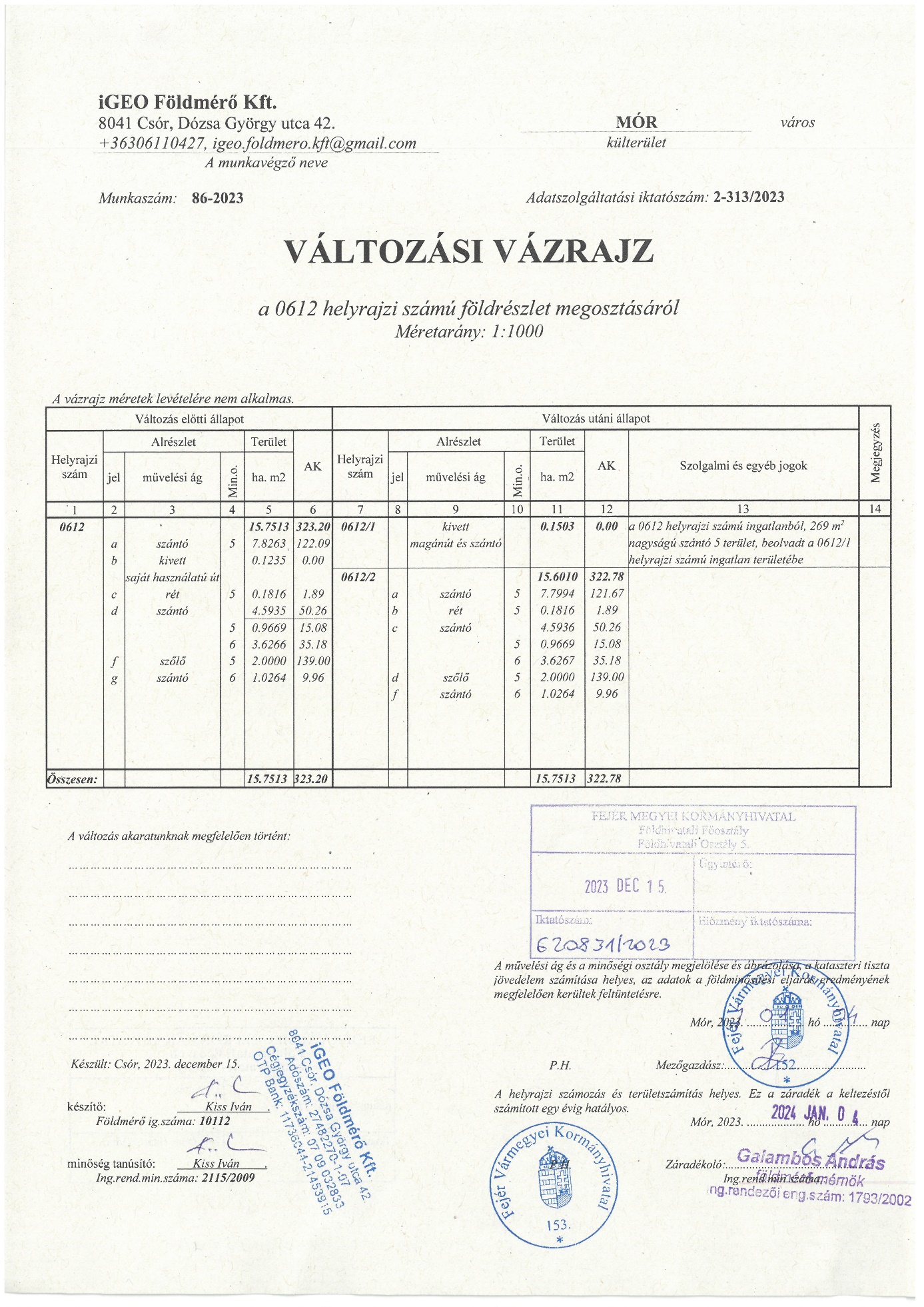 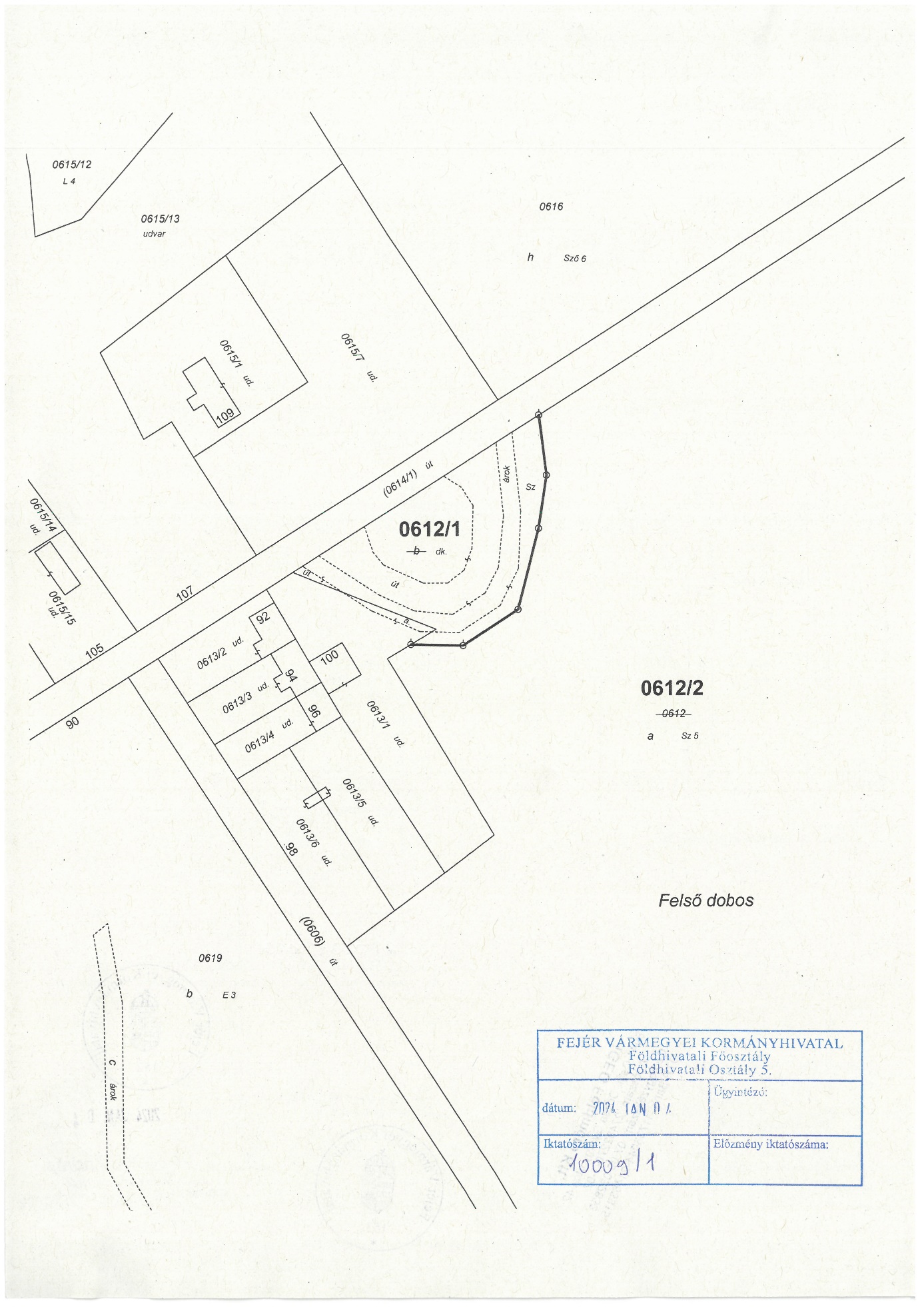 